Western Australia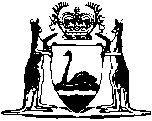 Domicile Act 1981Reprint 2:  The Act as at 8 May 2015		Guide for using this reprint		What the reprint includes		Endnotes, Compilation table, and Table of provisions that have not come into operation	1.	Details about the original Act are shown in the Compilation table in endnote 1, at the back of the reprint.  The table also shows any previous reprint.	2.	A table of provisions that have not come into operation, to be found in endnote 1a if it is needed, lists any provisions of the Act being reprinted that have not come into operation and any amendments that have not come into operation.  The full text is set out in another endnote that is referred to in the table.		Notes amongst text (italicised and within square brackets)		Editorial notes show if something has been omitted under the Reprints Act 1984 s. 7(4) (because, although still technically part of the text, it no longer has any effect).The text of anything omitted can be found in an earlier reprint (if there is one) or the Act as passed.		Reprint numbering and date	1.	The reprint number (in the footer of each page of the document) shows how many times the Act has been reprinted.  For example, numbering a reprint as “Reprint 3” would mean that the reprint was the 3rd reprint since the Act was passed.  Reprint numbering was implemented as from 1 January 2003.	2.	The information in the reprint is current on the date shown as the date as at which the Act is reprinted.  That date is not the date when the reprint was published by the State Law Publisher and it is probably not the date when the most recent amendment had effect.Western AustraliaDomicile Act 1981Contents1.	Short title	12.	Commencement	13.	Terms used	14.	Operation of Act	25.	Abolition of rule of dependent domicile of married woman	26.	Abolition of rule of revival of domicile of origin	27.	Capacity to have independent domicile	28.	Domicile of certain children	39.	Intention for domicile of choice	410.	Domicile in union	411.	Evidence of acquisition of domicile of choice	4Notes	Compilation table	5Defined termsWestern AustraliaDomicile Act 1981An Act to abolish the dependent domicile of married women and otherwise to reform the law relating to domicile. 1.	Short title 		This Act may be cited as the Domicile Act 1981 1.2.	Commencement 		This Act shall come into operation on a day to be fixed by proclamation 1.3.	Terms used 		In this Act, unless the contrary intention appears — 	Commonwealth of Australia means the territory comprising the States and the Australian Capital Territory, the Jervis Bay Territory and the Northern Territory of Australia;	country includes any state, province or other territory — 	(a)	that is one of 2 or more territories that together form a country; and	(b)	domicile in which can be material for any purpose of the laws of Western Australia;	subsection means subsection of the section in which the term is used;	union means any country that is a union or federation or other aggregation of 2 or more countries and includes the Commonwealth of Australia.4.	Operation of Act 	(1)	The domicile of a person at a time before the coming into operation of this section shall be determined as if this Act had not been enacted.	(2)	The domicile of a person at a time after the coming into operation of this section shall be determined as if this Act had always been in force.	(3)	Nothing in this Act affects the jurisdiction of any court in any proceedings commenced before the coming into operation of this section.	(4)	This Act has effect to the exclusion of the application of the laws of any other country relating to any matter dealt with by this Act.5.	Abolition of rule of dependent domicile of married woman 		The rule of law whereby a married woman has at all times the domicile of her husband is abolished.6.	Abolition of rule of revival of domicile of origin 		The rule of law whereby the domicile of origin revives upon the abandonment of a domicile of choice without the acquisition of a new domicile of choice is abolished and the domicile a person has at any time continues until he acquires a different domicile.7.	Capacity to have independent domicile 	(1)	A person is capable of having an independent domicile if — 	(a)	he has attained the age of 18 years; or	(b)	he is, or has at any time been, married,		and not otherwise.	(2)	Subsection (1) does not apply to a person who, under the rules of law relating to domicile, is incapable of acquiring a domicile by reason of mental incapacity.8.	Domicile of certain children 	(1)	In this section — 	(a)	child means a person under the age of 18 years who is not, and has not at any time been, married; and	(b)	references to the parents of a child include references to parents who are not married to each other.	(2)	Where, at any time, a child has his principal home with one of his parents but his parents are living separately and apart or the child does not have another living parent, the domicile of the child at that time is the domicile that that parent has at that time and thereafter the child has the domicile that that parent has from time to time or, if that parent has died, the domicile that that parent had at the time of death.	(3)	Where a child is adopted, his domicile — 	(a)	if, upon his adoption, he has 2 parents — is, at the time of the adoption and thereafter, the domicile he would have if he were a child born in wedlock to those parents; and	(b)	if, upon his adoption, he has one parent only — is, at the time of the adoption, the domicile of that parent and thereafter is the domicile that that parent has from time to time or, if that parent has died, the domicile that that parent had at the time of death.	(4)	A child ceases to have, by virtue of subsection (2), the domicile or last domicile of one of his parents if — 	(a)	he commences to have his principal home with his other parent; or	(b)	his parents resume or commence living together.	(5)	Where a child has a domicile by virtue of subsection (2) or (3) immediately before he ceases to be a child, he retains that domicile until he acquires a domicile of choice.	(6)	Where the adoption of a child is rescinded, the domicile of the child shall thereafter be determined in accordance with any provisions with respect to that domicile that are included in the order rescinding the adoption and, so far as no such provision is applicable, as if the adoption had not taken place.9.	Intention for domicile of choice 		The intention that a person must have in order to acquire a domicile of choice in a country is the intention to make his home indefinitely in that country.10.	Domicile in union 		A person who is, in accordance with the rules of the common law as modified by this Act, domiciled in a union but is not, apart from this section, domiciled in any particular one of the countries that together form the union is domiciled in that one of those countries with which he has for the time being the closest connection.11.	Evidence of acquisition of domicile of choice 		The acquisition of a domicile of choice in place of a domicile of origin may be established by evidence that would be sufficient to establish the domicile of choice if the previous domicile had also been a domicile of choice.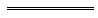 Notes1	This reprint is a compilation as at 8 May 2015 of the Domicile Act 1981. The following table contains information about that Act. The table also contains information about any reprint.Compilation tableDefined terms[This is a list of terms defined and the provisions where they are defined.  The list is not part of the law.]Defined term	Provision(s)child	8(1)(a)Commonwealth of Australia	3country	3subsection	3union	3Reprinted under the Reprints Act 1984 as at 8 May 2015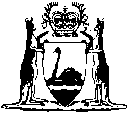 Reprinted under the Reprints Act 1984 asat 8 May 2015Short titleNumber and yearAssentCommencementDomicile Act 198191 of 198126 Nov 19811 Jul 1982 (see s. 2 and Gazette 
25 Jun 1982 p. 2114)Reprint of the Domicile Act 1981 as at 2 Aug 2002Reprint of the Domicile Act 1981 as at 2 Aug 2002Reprint of the Domicile Act 1981 as at 2 Aug 2002Reprint of the Domicile Act 1981 as at 2 Aug 2002Reprint 2: The Domicile Act 1981 as at 8 May 2015Reprint 2: The Domicile Act 1981 as at 8 May 2015Reprint 2: The Domicile Act 1981 as at 8 May 2015Reprint 2: The Domicile Act 1981 as at 8 May 2015